                                                                       26.07.2021              259-01-03-218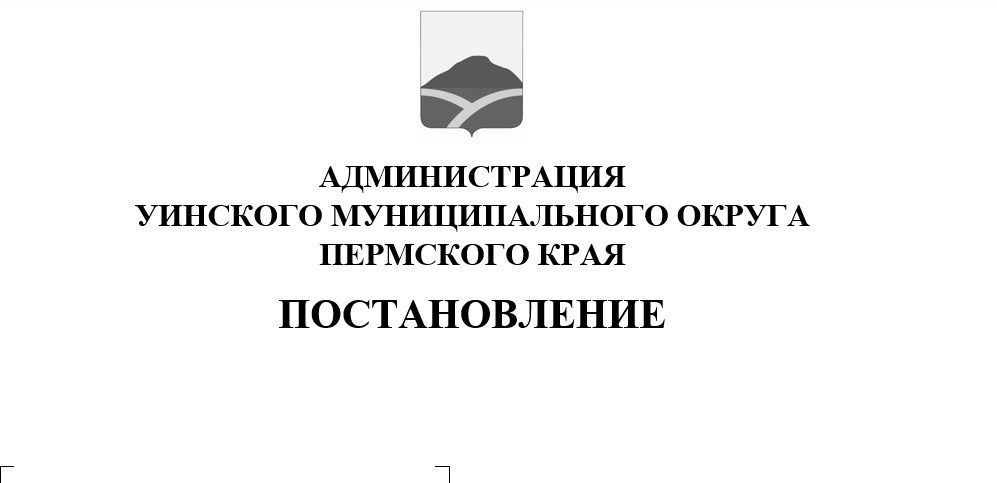 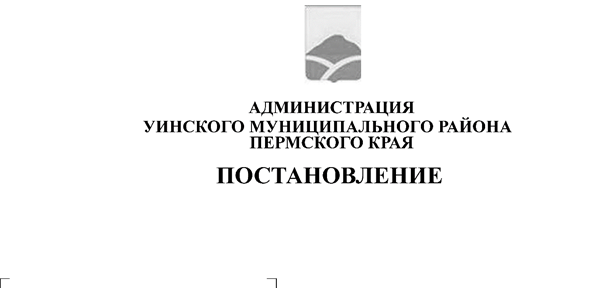 На основании статьи 33 Градостроительного кодекса Российской Федерации, статьи 16 Федерального закона от 06.10.2003 № 131-ФЗ «Об общих принципах организации местного самоуправления в Российской Федерации», Устава Уинского муниципального округа, Положения о публичных слушаниях в Уинском муниципальном округе, утвержденного решением Думы Уинского муниципального округа от 05.11.2019 № 19, администрация Уинского муниципального округа Пермского краяПОСТАНОВЛЯЕТ:1. Провести 01 сентября 2021 года в 15.00 часов по адресу: с. Уинское,                   ул. Октябрьская, д. 1 – актовый зал администрации Уинского муниципального округа публичные слушания по рассмотрению проекта внесения изменений и  дополнений в Правила землепользования и застройки Уинского муниципального округа Пермского края, основные виды разрешенного использования земельных участков и объектов капитального строительства территориальной зоны ОДК (общественно-деловая зона комплексная) дополнить основным видом разрешенного использования: амбулаторно-поликлиническое обслуживание (код по классификатору видов разрешенного использования  земельных участков 3.4.1).          2. Утвердить состав рабочей группы по рассмотрению предложений  и замечаний по проекту постановления «»:3. Возложить обязанности оргкомитета по проведению публичных слушаний на рабочую группу и обеспечить:3.1. организацию и проведение публичных слушаний;3.2. соблюдение требований законодательства, правовых актов Уинского муниципального округа Пермского края по организации и проведению публичных слушаний.4. Жители, проживающие на территории Уинского муниципального округа, обладающие избирательным правом, направляют в письмен ой форме свои предложения и замечания по проекту Правил землепользования и застройки Уинского муниципального округа Пермского края  в Отдел архитектуры и градостроительства администрации Уинского муниципального округа по адресу: с. Уинское, ул. Коммунистическая, д. 2.Срок подачи поправок до  16.00 часов 31 августа 2021 года.5. Настоящее постановление вступает в силу со дня опубликования в печатном средстве массовой информации газете «Родник – 1» и подлежит размещению на официальном сайте администрации Уинского муниципального округа в сети «Интернет». 6. Контроль над исполнением постановления возложить на заместителя главы администрации Уинского муниципального округа Матынову Ю.А.И.о. главы администрации Уинского муниципального округа                                                 Ю.А.МатыноваПредседатель комиссииПредседатель комиссииПредседатель комиссииМатынова Юлия АзатовнаМатынова Юлия Азатовназаместитель главы администрации Уинского муниципального округаЗаместитель председателя комиссииЗаместитель председателя комиссииЗаместитель председателя комиссииЗацепурин Юрий Владимировичначальник управления имущественных и земельных отношений администрации Уинского муниципального округаначальник управления имущественных и земельных отношений администрации Уинского муниципального округаСекретарь комиссииСекретарь комиссииСекретарь комиссииСергеева Ирина ЮрьевнаСергеева Ирина Юрьевнаведущий специалист отдела архитектуры и градостроительства администрации Уинского муниципального округаЧлены комиссииЧлены комиссииЧлены комиссииРассохин Олег ВячеславовичРассохин Олег Вячеславовичначальник отдела архитектуры и градостроительства администрации Уинского муниципального округаЛеконцева Елена ЛеонидовнаЛеконцева Елена Леонидовнаглавный специалист управления имущественных и земельных отношений администрации Уинского муниципального округа (по согласованию)Пыхтеева Алена ПавловнаПыхтеева Алена Павловнаначальник юридического отдела администрации Уинского муниципального округа